Публичная офертана право заключения договора коммерческой концессии. г. Челябинск Индивидуальный предприниматель Топильский Борис Викторович (далее – Исполнитель), действующий на основании свидетельства о государственной регистрации физического лица в качестве индивидуального предпринимателя ОГРНИП 315744900008092, настоящей публичной офертой предлагает любому физическому лицу, или юридическому лицу, а также индивидуальному предпринимателю (далее – Заказчик) заключить Договор на право заключения договора коммерческой концессии, с целью получения исключительных прав на Секрет производства (ноу-хау) (далее – Договор) на условиях, изложенных в настоящей оферте. В соответствии с пунктом 2 статьи 437 Гражданского Кодекса Российской Федерации (ГК РФ) в случае принятия изложенных ниже условий и оплаты услуг, лицо, производящее акцепт этой оферты, становится Заказчиком (в соответствии с пунктом 3 статьи 438 ГК РФ акцепт оферты равносилен заключению договора на условиях, изложенных в оферте). В связи с вышеизложенным, внимательно прочитайте текст данного Договора и, если Вы не согласны с каким-либо пунктом Договора, Исполнитель предлагает Вам отказаться от каких-либо действий необходимых для акцепта или заключить персональный договор на отдельно обсуждаемых с Исполнителем условиях. Полным и безоговорочным акцептом настоящей оферты является осуществление Заказчиком оплаты цены, установленной в п. 2.1. настоящей оферты. Настоящая оферта размещена на интернет сайте Исполнителя (далее – Сайт), по адресу https://fr.vtorproekt.com/. 1. ОБЩИЕ ПОЛОЖЕНИЯ1.1. Предметом настоящего Договора является предоставление права Заказчику потребовать в установленный договором срок от Исполнителя совершения предусмотренных настоящим опционным договором действий, а именно по заключению в будущем договора коммерческой концессии (приложение № 1). 1.2. Цена (встречное обеспечение) оплаченная Заказчиком по настоящему Договору засчитывается в счет стоимости указанной в договоре коммерческой концессии. Цена (встречное обеспечение) по Договору не подлежит возврату Заказчику в случае, когда последний не выполнит условий настоящего Договора в полном объеме по любым, не зависящим от Исполнителя обстоятельствам. 1.3. Существенным обязательством (условием) Заказчика по настоящему Договору является условие регистрации Заказчика, в срок не позднее последнего дня окончания действия Договора, в качестве индивидуального предпринимателя, т.е. в качестве лица, имеющего право осуществлять законную предпринимательскую деятельность. Срок действия договора: начало – дата акцепта оферты, окончание – 30 рабочих дней с даты акцепта оферты. 1.4. Заключение Заказчиком настоящего Договора осуществляется путем совершения следующих действий (акцепт публичной оферты): 1.4.1. Оплата Цены (встречного исполнения) установленной в п. 2.1. настоящей оферты (Заказчик полностью соглашается с условиями настоящего Договора). 1.5. Датой оплаты считается дата зачисления денежных средств на расчетный счет Исполнителя, либо внесение наличных денежных средств в кассу Исполнителя (при наличии агента, в кассу агента Исполнителя), или дата передачи денежных средств курьеру Исполнителя (при наличии такой возможности у Исполнителя), либо дата поступления Исполнителю денежных средств от банков-партнеров при использовании Заказчиком заемных денежных средств.2. ЦЕНА И РАСЧЕТЫ2.1. За право заявить требование по опционному договору сторона уплачивает предусмотренную таким договором денежную сумму в размере 50 000 (пятьдесят тысяч) рублей, без НДС. 2.2. Цена выплачивается Заказчиком на расчетный счет Исполнителя, указанный в Реквизитах настоящей Публичной оферты.  Дата оплаты считается дата зачисления денежных средств на расчетный счет Исполнителя.  Дата оплаты считается осуществлением акцепта Заказчиком настоящей оферты и началом срока действия настоящей оферты. 2.3. В случае неуплаты цены (встречного обеспечения) или уплаты ее в неполном размере акцепт оферты считается неполученным и договор считается не вступившим в силу. При прекращении (расторжении) настоящего опционного договора платеж, предусмотренный пунктом 2.1. договора, возврату не подлежит. 2.4. В случае неоплаты (неполной оплаты) цены указанной в п. 2.1. в установленные сроки, Исполнитель имеет право, отказать в заключении договора коммерческой концессии Заказчику, без применения к себе каких, либо штрафных санкций. 3. ПРАВА, ОБЯЗАННОСТИ, ГАРАНТИИ СТОРОН3.1. Заказчик обязуется и подтверждает, что: 3.1.1. До окончания срока действия договора, предусмотренного п. 1.3., Заказчик самостоятельно осуществит юридические действия, направленные на регистрацию себя в качестве индивидуального предпринимателя; 3.1.2. Ему известны юридические последствия несоблюдения требования, предусмотренного п. 3.1.1., включающего в себя отказ Исполнителя от заключения договора коммерческой концессии и условие невозврата, в полном объеме, Цены (встречного обеспечения), предусмотренного п. 2.1; 3.1.3. Самостоятельно и своевременно знакомится с изменениями условий настоящей оферты; 3.1.4. Оплатить цену, установленную в п. 2.1. настоящей оферты. 3.2. Исполнитель подтверждает, заверяет и гарантирует Заказчику, что: 3.2.1. Имеет все надлежащие полномочия, разрешения и права на заключение и исполнение договора коммерческой концессии. 3.2.2. Является единственным законным автором секрета производства (ноу-хау). 3.2.3. Секрета производства (ноу-хау) не обременен никакими иными правами третьих лиц. 3.3. Каждая Сторона имеет право на получение от другой Стороны информации, касающейся ее финансовой устойчивости и не являющейся коммерческой тайной. 3.4. Каждая Сторона вправе проверять любую сообщаемую ей информацию, имеющую отношение к настоящему договору. 4. ОТВЕТСТВЕННОСТЬ СТОРОН4.1. Сторона, не исполнившая или ненадлежащим образом исполнившая обязательства по настоящему договору, обязана возместить другой Стороне причиненные таким неисполнением убытки, в том числе упущенную выгоду. 4.2. Исполнитель не несет ответственность в случае ненадлежащего оказания услуги, если ненадлежащее оказание явилось следствием недостоверности, недостаточности или несвоевременности предоставленных Заказчиком сведений, а также вследствие других нарушений условий настоящей оферты со стороны Заказчика. 5. СРОК ДЕЙСТВИЯ ДОГОВОРА5.1. Срок действия договора: начало – дата акцепта оферты, окончание – 30 рабочих дней с даты акцепта оферты.5.2. Срок действия договора может быть продлен по соглашению Сторон. 5.3. Договор может быть досрочно расторгнут по соглашению Сторон. 5.4. В случае досрочного прекращения действия договора по инициативе Заказчика по любым основаниям, уплаченная Исполнителю Цена не возвращается, проценты и иные штрафные санкции на указанную сумму не начисляются. 5.5. Прекращение действия договора не освобождает Стороны от ответственности за его нарушение. 6. КОНФИДЕНЦИАЛЬНОСТЬ6.1. Стороны согласились, что с целью совершения между Сторонами коммерческих сделок для Исполнителя (далее именуемой «Раскрывающая сторона») может возникнуть необходимость или желательность раскрыть Заказчику (далее именуемой «Принимающая сторона») Конфиденциальную информацию. 6.2. Принимающая сторона должна обеспечить хранение всей Конфиденциальной информации в секрете и не раскрывать ее любым другим лицам, за исключением случаев, когда обязанность такого раскрытия установлена требованиями закона или судебным решением. Конфиденциальная информация может быть раскрыта также в случаях, определенных настоящим Соглашением или иными договорами между Сторонами. 6.3. При исполнении настоящего Соглашения, несмотря на иные его положения, информация не является Конфиденциальной информацией в следующих случаях: ● информация уже была известна Принимающей стороне из легальных источников до момента вступления в силу Соглашения; ● информация является или становится публичной в результате действий собственника Информации, явно направленных на обнародование такой информации; ● информация разрешена к передаче письменным разрешением обладателя Информации; ● информация была на законных основаниях получена Принимающей стороной от третьего лица; ● информация была публично раскрыта по правомерному требованию компетентного государственного органа или суда, вступившего в законную силу и не могущего быть обжалованным. 6.4. Принимающая сторона в соответствии с условиями настоящего Соглашения: ● будет использовать любую Конфиденциальную информацию, полученную от другой Стороны, исключительно для целей, Исполнения своих обязательств в рамках заключенного договора; ● будет снимать с любых материальных носителей, на которых хранится переданная ей Конфиденциальная информация, только такое количество копий, которое обусловлено необходимостью надлежащего исполнения ей своих договорных обязательств перед другой Стороной. 6.5. Стороны несут безусловную ответственность за действия своих сотрудников, приведшие к разглашению Конфиденциальной информации третьим лицам даже в случае их увольнения. В случае разглашения Конфиденциальной информации третьим лицам Принимающей стороной без получения письменного разрешения на такое разглашение, Раскрывающая сторона имеет право на компенсацию ущерба, причиненного в результате такого разглашения. 6.6. Вся информация на материальных носителях, раскрываемая в соответствии с Соглашением Раскрывающей стороной, остается собственностью Раскрывающей стороны. Принимающая сторона должна по письменному требованию Раскрывающей стороны возвратить Конфиденциальную информацию Раскрывающей стороне, а также возвратить Раскрывающей стороне или уничтожить все копии Конфиденциальной информации в соответствии с указаниями Раскрывающей стороны. 7. РАЗРЕШЕНИЕ СПОРОВ7.1. Все споры и разногласия, которые могут возникнуть между Сторонами по вопросам, не нашедшим своего разрешения в тексте данного договора, будут разрешаться путем переговоров на основе действующего законодательства Российской Федерации. 7.2. При неурегулировании в процессе переговоров спорных вопросов споры разрешаются в суде в порядке, установленном действующим законодательством Российской Федерации по месту нахождения Исполнителя. 8. ДОПОЛНИТЕЛЬНЫЕ УСЛОВИЯ И ЗАКЛЮЧИТЕЛЬНЫЕ ПОЛОЖЕНИЯ 8.1. Договор вступает в силу с момента акцепта настоящей Публичной оферты Заказчиком и действует до полного исполнения своих обязательств Сторонами. 8.2. Исполнитель имеет право в любой момент изменять настоящий Договор и все приложения к нему (полностью или в части) в одностороннем порядке, без предварительного согласования с Заказчиком. Все изменения вступают в силу на следующий календарный день после размещения на Сайте. После осуществления Заказчиком акцепта настоящей оферты условия оферты не подлежат изменению.8.3. Исполнитель имеет право на отзыв оферты в соответствии со ст. 436 ГК РФ. В случае отзыва настоящего Договора Исполнителем в течение срока его действия настоящий Договор считается прекращенным с момента отзыва. Отзыв осуществляется путем размещения соответствующей информации на Сайте. 8.4. Во всем остальном, что не предусмотрено настоящим договором, Стороны руководствуются действующим законодательством Российской Федерации. 8.5. Права по Договору могут быть уступлены другому лицу, только с письменного согласия другой стороны. 9. АДРЕС И РЕКВИЗИТЫ ИСПОЛНИТЕЛЯ: ИП Топильский Борис Викторович  ИНН: 744918805321ОГРНИП: 315744900008092Юридический адрес: 454079, г. Челябинск, ул. 2ая Эльтонская, д. 40а, кв. 99Адрес для корреспонденции: 454108, г. Челябинск, а/я 9801Банк: ТОЧКА ПАО БАНКА "ФК ОТКРЫТИЕ"Р/с: 40802810505500015669К/с: 30101810845250000999БИК: 044525999E-mail: fr@vtorproekt.comТел. для связи: +7 (900) 093-98-02Приложение № 1 к Публичной оферте на право заключения договора коммерческой концессииПроект договора коммерческой концессии № ___ДОГОВОР КОММЕРЧЕСКОЙ КОНЦЕССИИ № ___г. Челябинск 								            «___»____________ 2023 г. Индивидуальный предприниматель Топильский Борис Викторович, (ИНН 744918805321), именуемый в дальнейшем «Правообладатель», с одной стороны, и __________________________________, действующий (ее) на основании ______________, именуемый (ое) в дальнейшем «Пользователь», с другой стороны, именуемые совместно «Стороны», а по отдельности «Сторона», заключили настоящий договор (далее по тексту – Договор) о нижеследующем:1. ТЕРМИНЫ И ОПРЕДЕЛЕНИЯИнформационная база – коммерческая и техническая информация, документы и материалы, расположенные в электронном виде на интернет-сервисе «Google Диск», включающие в себя Секрет производства (ноу-хау), описание бизнес-процессов, учебные материалы, инструкции, требования, стандарты, маркетинговые и рекламные материалы и иную информацию, определяемую Правообладателем и необходимую Пользователю для осуществления прав, предоставленных ему по настоящему Договору.Комплекс исключительных прав (КИП) - комплекс принадлежащих Правообладателю исключительных прав и средств индивидуализации, поименованных в п. 2.2. настоящего Договора, включающий в себя коммерческое обозначение, деловую репутацию и коммерческий опыт Правообладателя, секрет производства (ноу-хау). Секрет производства (ноу-хау) – принадлежащие Правообладателю сведения, имеющие действительную или потенциальную коммерческую ценность вследствие неизвестности их третьим лицам, если к таким сведениям у третьих лиц нет свободного доступа на законном основании и обладатель таких сведений принимает разумные меры для соблюдения их конфиденциальности, в том числе, путем введения режима коммерческой тайны.Передача Правообладателем секрета производства (ноу-хау) осуществляется путем предоставления Пользователю персонального доступа к репозиторию, расположенному на интернет-сервисе «Google Диск», на котором размещены документы и материалы, содержащие секрет производства (ноу-хау), в соответствии с пунктом 4.1.4. настоящего Договора.Исключительное право на секрет производства (ноу-хау) - исключительное право на использование секрета производства (ноу-хау), указанное в статье 1229 Гражданского кодекса Российской Федерации (далее по тексту - ГК РФ), любым не противоречащим закону способом, в том числе, при реализации экономических и организационных решений.Правообладатель – обладатель комплекса исключительных прав, определенных в пункте 2.2. настоящего Договора.Пользователь – индивидуальный предприниматель или юридическое лицо, которое может использовать комплекс исключительных прав только в тех пределах, которые предусмотрены условиями настоящего Договора. Услуги – осуществление деятельности или совершение действий, обусловленных предметом настоящего Договора, результаты которых не имеют материального выражения, реализуются и потребляются в процессе осуществления этой деятельности или совершения действий. Перечень услуг, входящих в предмет настоящего Договора, стоимость которых входит в стоимость настоящего договора установлены в п. 4.1.5 – 4.1.8 настоящего Договора.Иные услуги, могут оказываться Правообладателем Пользователю на основании отдельных договоров или дополнительных соглашений к настоящему Договору за отдельную плату.Продукция (Товар) – сырье и иная продукция в ассортименте, утвержденном Правообладателем.Конкурирующий субъект (третье лицо) – физическое лицо, индивидуальный предприниматель или юридическое лицо, осуществляющее аналогичную деятельность в области сбора, приема и переработки вторсырья, а также иные виды деятельности, аналогичные деятельности Правообладателя.Паушальный взнос – единовременная фиксированная денежная сумма, подлежащая выплате Правообладателю Пользователем за право использовать Комплекс исключительных прав.Периодические платежи (роялти) – ежемесячные денежные платежи, подлежащие выплате Правообладателю Пользователем за право использовать Комплекс исключительных прав.Территория использования (Территория) – территория, на которой Пользователь вправе: использовать Комплекс исключительных прав, открыть пункт приема и переработки вторсырья под наименованием «Вторпроект» на условиях настоящего Договора.2. ПРЕДМЕТ ДОГОВОРА. ОБЩИЕ ПОЛОЖЕНИЯ2.1. Правообладатель обязуется предоставить Пользователю за вознаграждение на указанный в настоящем Договоре срок право использования в предпринимательской деятельности Пользователя комплекс принадлежащих Правообладателю исключительных прав и средств индивидуализации, поименованных в п. 2.2. настоящего Договора, а также определяемую Правообладателем иную коммерческую и техническую информацию, составляющую Информационную базу, на условиях и Территории, согласованных Сторонами в настоящем Договоре, с целью извлечения прибыли от организации предпринимательской деятельности оптовой базы приема и переработки вторсырья под наименованием «Вторпроект»  (далее по тексту Договора – Пункт приема и переработки вторсырья «Вторпроект»), а Пользователь обязуется оплачивать Правообладателю обусловленное настоящим Договором денежное вознаграждение.2.2. Комплекс исключительных прав, пользование которым предоставляется Пользователю по настоящему Договору, включает права на:	- коммерческое обозначение, изображение которого содержится в Приложении № 1 к настоящему Договору;	- деловую репутацию и коммерческий опыт Правообладателя, связанные с извлечением прибыли от организации предпринимательской деятельности по приему и переработке вторсырья «Вторпроект»;	- секрет производства (ноу-хау), а именно производственные, технические, экономические, организационные сведения о способах осуществления профессиональной деятельности по приему и переработке вторсырья.2.3. Правообладатель гарантирует, что ему принадлежат все исключительные права на результаты интеллектуальной деятельности и средства индивидуализации, входящие в КИП.2.4. Настоящий Договор вступает в силу с «__» _____ 20__ года и действует до «__» ___ 20___ года.2.5. По соглашению Сторон настоящий Договор может быть пролонгирован на следующий календарный год путем оформления дополнительного соглашения к настоящему Договору. Количество пролонгаций настоящего Договора не ограничено.2.6. Пользователь заверяет, что ему известен объем необходимых инвестиций и он имеет в своем распоряжении денежные средства в объеме, достаточном для открытия 1 (одной) оптовой базы приема и переработки вторсырья и ведения операционной деятельности. А также 500 000,00 (пятьсот тысяч) рублей для оплаты вознаграждения (разовый (паушальный) платеж) в соответствии с условиями настоящего Договора.2.7. Пользователь обязан использовать полностью весь Комплекс исключительных прав, указанный в п. 2.2. настоящего Договора. При неиспользовании Пользователем всего КИП Правообладатель вправе расторгнуть настоящий Договор в одностороннем внесудебном порядке. 2.8. Правообладатель гарантирует, что на момент заключения настоящего Договора по Комплексу исключительных прав Правообладателя споры, связанные с защитой нарушенных или оспоренных исключительных прав, прав на средства индивидуализации, не ведутся. В случае прекращения исключительного права, входящего в состав Комплекса исключительных прав, настоящий Договор прекращается в соответствующей данному праву части.3. ПОРЯДОК И ТЕРРИТОРИЯ ИСПОЛЬЗОВАНИЯ КОМПЛЕКСА ИСКЛЮЧИТЕЛЬНЫХ ПРАВ3.1. Пользователь вправе использовать КИП при организации предпринимательской деятельности, согласованной и утвержденной Правообладателем только в 1 (одной) оптовой базе приема и переработки вторсырья «Вторпроект».3.2. Настоящий Договор предполагает использование КИП, деловой репутации и коммерческого опыта Правообладателя следующим образом: предпринимательская деятельность, связанная с организацией, предоставлением и оказанием Услуг, рекламирование, а также предоставление информации, подготовка информационных материалов в связи с осуществлением предпринимательской деятельности, и при любом другом упоминании Пользователя.3.3. Правообладатель не дает своего согласия Пользователю на заключение договоров коммерческой субконцессии без письменного согласия Правообладателя.3.4. Пользователь вправе использовать Комплекс исключительных прав Правообладателя, иную информацию, входящую в Информационную базу, исключительно для организации (открытия) и функционирования 1 (одной) оптовой базы приема и переработки вторсырья «Вторпроект» на территории __________________________.3.5. Срок использования КИП по настоящему Договору истекает одновременно с окончанием срока действия настоящего Договора.4. ПРАВА И ОБЯЗАННОСТИ СТОРОН4.1. Правообладатель обязуется:4.1.1. Передать Пользователю КИП согласно условиям настоящего Договора, а также всю необходимую техническую, коммерческую документацию и иные документы, материалы и информацию, необходимые Пользователю для осуществления предоставленных ему прав по настоящему Договору. Перечень документов и материалов, которые Правообладатель обязан передать Пользователю указывается в Перечне документов и материалов, передаваемых Пользователю (Приложение № 2), согласованному Сторонами и являющегося неотъемлемой частью настоящего Договора.4.1.2. Оказывать содействие Пользователю в подборе помещения для размещения пункта приема и переработки вторсырья «Вторпроект»: проводить переговоры с арендодателями помещений, консультировать Пользователя по вопросам подбора помещения.Содействие в подборе помещения для размещения пункта приема и переработки вторсырья «Вторпроект» осуществляется Правообладателем однократно. В случае необходимости последующей смены помещения для размещения пункта приема и переработки вторсырья «Вторпроект», дальнейшие поиски помещения осуществляются Пользователем самостоятельно с обязательным согласованием помещения с Правообладателем.4.1.3. Оказывать Пользователю дистанционное либо в иной форме информационно-консультативное содействие.4.1.4. Предоставить Пользователю персональный доступ к репозиторию, расположенному на интернет-сервисе «Googlе Диск», где содержатся (хранятся) в электронном виде необходимые для использования КИП документы и материалы, в течение 10 (десяти) рабочих дней с момента оплаты Пользователем Паушального взноса.4.1.5. Оказывать Пользователю консультации (в виде ответов на вопросы в чате) по вопросам ведения бухгалтерского учета: электронной отчетности, электронной подписью, учету в 1С, ведению книги доходов по патенту, контролю по лимиту предельного годового дохода, расчету и оптимизации налогов по патенту, страховым взносам, формированию платежных поручений\квитанций на оплату налогов и страховых взносов, взаимодействию с контролирующими органами (в части заявления на получение патента, сверки расчетов, ответов на требования и проч.) 4.1.6. Оказывать Пользователю консультации (в виде ответов на вопросы в чате) по вопросам налогообложения, документальному сопровождению сделок и ведению предпринимательской деятельности.4.1.7. Дополнительные услуги по ведению бухгалтерского учета Пользователю Правообладателем могут оказываться на основании отдельного договора, заключаемого между сторонами.4.1.8. Оказывать Пользователю маркетинговые услуги (в виде ответов на вопросы в чате) и предоставления проектов документов в приложение Битрикс24.CRM. При этом стоимость реализации рекламных акций - рекламный бюджет, оплачивается Пользователем самостоятельно.4.2. Правообладатель вправе: 4.2.1. Контролировать Пользователя в следующих формах: - контрольная проверка деятельности Пользователя и стандартов их предоставления в пункте приема и переработки вторсырья «Вторпроект»;- проверка оформления пункт приема и переработки вторсырья «Вторпроект», используемого для осуществления Пользователем предпринимательской деятельности;- инспектирование представителями Правообладателя организованного Пользователем пункта приема и переработки вторсырья «Вторпроект» в соответствии с разделом 12 настоящего Договора;- проверка документов, имеющих отношение к выполнению Пользователем условий настоящего Договора.4.2.2. Отказаться от исполнения настоящего Договора полностью или частично в случаях, указанных в разделе 10 настоящего Договора.4.2.3. Осуществлять контрольные, проверочные и иные мероприятия в отношении Пользователя в пункте приема и переработки вторсырья «Вторпроект» по соблюдению требований российского законодательства.4.2.4. Выдавать предписания и замечания Пользователю по устранению выявленных нарушений. 4.2.5. Изменить, модернизировать или дополнить секрет производства (ноу-хау) и иную информацию, входящую в Информационную базу.4.2.6. Проводить анализ финансовых показателей Пользователя.4.2.7. Раскрывать финансовые показатели деятельности Пользователя перед иными лицами, в том числе, путем их размещения в сети Интернет, презентациях франшизы.4.2.8. Переуступить (передать) свои права и обязанности по настоящему Договору третьему лицу без согласия Пользователя, с его уведомлением и сохранением условий настоящего Договора.4.2.9. Предоставлять третьим лицам аналогичный КИП для использования на закрепленной за Пользователем Территории, указанной в п. 3.4. настоящего Договора, и (или) осуществлять собственную аналогичную деятельность на этой Территории.4.3. Пользователь обязуется:4.3.1. Использовать КИП только для целей, установленных в пункте 2.1. настоящего Договора.4.3.2. Обеспечить организацию и функционирование пункта приема и переработки вторсырья «Вторпроект» в точном соответствии с требованиями инструкций, видео-обучения, бизнес-процессов, инструментов и регламентов, содержащихся в Информационной базе Правообладателя и перечисленными в Приложении № 4 к настоящему Договору, а также в соответствии с иными требованиями Правообладателя.Указания Правообладателя, касающиеся работы пункта приема и переработки вторсырья «Вторпроект», могут направляться, в том числе, на электронную почту Пользователя.4.3.3. Оформить и своевременно продлевать все разрешения, необходимые для работы пункта приема и переработки вторсырья «Вторпроект», если в соответствии с законодательством страны, на территории которой осуществляется деятельность Пользователя, требуются такие разрешения, соблюдать иные положения действующего российского законодательства.4.3.4. Письменно (в т.ч. с использованием способов обмена информацией, установленных п. 5.3., 11.4. настоящего Договора) согласовывать с Правообладателем место расположения пункта приема и переработки вторсырья «Вторпроект», а также его внешнее и внутреннее оформление.       4.3.5. Осуществлять в пункте приема и переработки вторсырья «Вторпроект» деятельность исключительно по перечню, согласованному и утвержденному Правообладателем.Для формирования общих, совместных объемов сырьевой базы сдавать вторсырье для переработки только в пункты приема Правообладателя, либо с письменного согласия от Правообладателя передать вторсырье третьему лицу.4.3.6. Обеспечивать доступ Правообладателя в пункт приема и переработки вторсырья «Вторпроект» для проведения проверок деятельности Пользователя, оказывать содействие в проведении проверок и принимать меры для исправления выявленных во время проверок недостатков.4.3.7. В течение срока действия настоящего Договора не владеть и не управлять Конкурирующим субъектом, а также не оказывать Конкурирующему субъекту услуги консультационного, информационного или иного характера, связанные с осуществлением деятельности, аналогичной предпринимательской деятельности Правообладателя.Пользователю также запрещается владеть и управлять Конкурирующим субъектом, оказывать Конкурирующему субъекту услуги консультационного, информационного или иного характера, связанные с осуществлением деятельности, аналогичной предпринимательской деятельности Правообладателя, через иных лиц, в том числе: аффилированных лиц; родственников Пользователя, родственников управляющего, руководителя, учредителей (участников) Пользователя; иных подставных лиц.При этом под подставными лицами в целях настоящего Договора могут пониматься, в том числе, лица, которые являются собственниками, учредителями (участниками), органами управления организации, у которых отсутствует цель управления организацией (номинальные владельцы и органы управления организацией). 4.3.8. Незамедлительно информировать Правообладателя обо всех нарушениях и (или) недостатках в работе пункта приема и переработки вторсырья «Вторпроект», выявленных уполномоченными сотрудниками государственных и (или) муниципальных контролирующих органов, а также предоставлять Правообладателю, по его запросу, копии любых протоколов, постановлений, предписаний и других документов, выданных указанными органами, в 3 (трехдневный) срок с момента получения запроса.Пользователь информирует Правообладателя обо всех действиях, которые он собирается предпринять для устранения выявленных недостатков и (или) урегулирования ситуации с соответствующими органами.4.3.9. Ежеквартально не позднее 10 (десятого) числа первого месяца, следующего за отчетным кварталом, направлять Правообладателю акт сверки взаимных расчетов, отражающий состояние расчетов между Сторонами по настоящему Договору и иным договорам за квартал. В случае наличия задолженности по уплате Периодических, иных и платежей по иным договорам, заключенным между Сторонами, Пользователь вместе с актом сверки взаимных расчетов направляет Правообладателю гарантийное письмо о погашении задолженности перед Правообладателем с указанием размера задолженности и сроков ее погашения. Акт сверки взаимных расчетов и гарантийное письмо подписываются руководителем Пользователя с проставлением печати на документе (в случае ее наличия).4.3.10. Осуществлять найм сотрудников для работы в пункте приема и переработки вторсырья «Вторпроект» в соответствии с инструкциями Правообладателя. Собеседования с кандидатами проводятся Пользователем. Если персонал Пользователя не исполняет или ненадлежащим образом исполняет свои должностные обязанности в пункте приема и переработки вторсырья «Вторпроект», Пользователь обязан по требованию Правообладателя произвести замену персонала. 4.3.11. В течение срока действия настоящего Договора приобретать необходимые товары и услуги, (за исключением вспомогательных, в т.ч.: канцтовары, услуги телефонной связи, охраны и т.п.) либо у Правообладателя, либо у проверенных Правообладателем поставщиков, на основании отдельно заключаемых договоров поставки. В случае если будет выявлено, что Пользователь нарушает условия пункта 4.3.11. настоящего Договора, то настоящий Договор расторгается Правообладателем в одностороннем порядке без обращения в суд.4.3.12. Вносить любые изменения в дизайн, конструкцию, менять место расположения пункта приема и переработки вторсырья «Вторпроект» только после письменного согласования с Правообладателем.4.3.13. Реализовывать услуги и товары по ценам, утвержденным Правообладателем.4.3.14. Обеспечить функционирование пункта приема и переработки вторсырья «Вторпроект», не менять его наименование. Начиная с 7-го месяца с даты подписания настоящего Договора обеспечить режим работы пункта приема и переработки вторсырья 7 дней в неделю (без выходных) с 08:00 до 20:00.4.3.15. Фиксировать продажу услуг и товаров исключительно через кассовый аппарат либо систему автоматизации, указанную Правообладателем.Правообладатель имеет право постоянного доступа (24 часа в сутки) к системе автоматизации, определяемой Правообладателем (пункт 5.3. настоящего Договора), которую использует Пользователь для осуществления предпринимательской деятельности в пункте приема и переработки вторсырья «Вторпроект».Пользователь обязан соблюдать платежную дисциплину при расчетах с третьими лицами (контрагентами). Правообладатель имеет право проводить проверку соблюдения Пользователем платежной дисциплины при расчетах с третьими лицами (контрагентами), связанным с оказанием услуг по приему и переработке вторсырья. В случае выявления Правообладателем нарушения сроков оплаты в адрес третьих лиц со стороны Пользователя, то он вправе применить меры ответственности, предусмотренные в п.8.3., 10.4. договора.4.3.16. Проводить всю выручку от всех видов реализуемых товаров и услуг по настоящему Договору через систему автоматизации, определяемую Правообладателем (пункт 5.3. настоящего Договора).Не подключение Пользователем или не проведение выручки через систему автоматизации, определяемую Правообладателем, влечет право Правообладателя взыскать с Пользователя штраф, указанный в пункте 8.3. настоящего Договора, за каждый случай нарушения обязательства.4.3.17. С целью рекламирования пункта приема и переработки вторсырья «Вторпроект» за свой счёт проводить маркетинговые мероприятия в сроки и с периодичностью, устанавливаемые Правообладателем.Маркетинговые мероприятия проводятся после двухстороннего согласования бюджета, необходимого для их реализации.4.3.18. Соблюдать требования подбора локации для открытия пункта приема и переработки вторсырья «Вторпроект», указанные в инструкции по подбору локации для открытия пункта приема и переработки вторсырья «Вторпроект».4.3.19. В течение срока действия настоящего Договора соблюдать все требования, связанные с безопасностью населения, при реализации указанных в Договоре товаров и услуг.4.3.20. Если Пользователь на момент подписания настоящего Договора не является юридическим лицом или индивидуальным предпринимателем, Пользователь обязуется не позднее 30 (тридцати) календарных дней с момента подписания настоящего Договора зарегистрировать юридическое лицо или зарегистрироваться в качестве индивидуального предпринимателя.Пользователь обязан в течение 3 (трех) календарных дней с момента регистрации юридического лица или в качестве индивидуального предпринимателя подписать и направить Правообладателю соглашение о замене стороны (Пользователя) в Договоре с физического лица на индивидуального предпринимателя. Пользователь не вправе в последующем в отношениях между Сторонами по каким-либо причинам ссылаться на отсутствие между сторонами соглашения о замене стороны в обязательстве, если указанная в настоящем пункте обязанность Пользователем не исполнена. 4.3.21. Обеспечивать соответствие качества, перечня и стандартов приемки и реализации товаров, и услуг в пункте приема и переработки вторсырья «Вторпроект», организованного Пользователем на основе настоящего Договора, качеству ГОСТ, установленных для соответствующего вида вторсырья и аналогичной деятельности, осуществляемой Правообладателем, а также обеспечивать поддержание хорошей деловой репутации Правообладателя и бренда «Вторпроект», в том числе путем выполнения стандартов оказания услуг Правообладателя, соблюдения платежной дисциплины в отношениях с третьими лицами (контрагентами), связанным с оказанием услуг по приему и переработке вторсырья.4.3.22. Соблюдать все инструкции, указания, требования, стандарты, правила и руководства Правообладателя, направленные на обеспечение соответствия характера, способов и условий использования КИП тому, как он используется Правообладателем.4.3.23. Не разглашать секрет производства (ноу-хау) Правообладателя и другую полученную от него конфиденциальную коммерческую информацию, предпринимать все доступные меры по предотвращению разглашения этой информации.Пользователь гарантирует сохранение в тайне конфиденциальной информации.Под конфиденциальной информацией понимаются сведения, полученные Пользователем от Правообладателя, в том числе: секрет производства (ноу-хау); сведения, содержащиеся в документах Информационной базы; финансовые отчеты; содержание деловой переписки с представителями Правообладателя; финансовые взаимоотношения Сторон; информация о ценообразовании, расчетах цен, о методах расчета, структуре, уровне цен и т.д.Пользователь обязан с момента подписания настоящего Договора ввести у себя на предприятии режим коммерческой тайны в отношении конфиденциальной информации и оповестить об этом Правообладателя в течение 10 (десяти) рабочих дней.Пользователь обязуется заключить со своими работниками и лицами, привлекаемыми по гражданско-правовым договорам, соглашения о неразглашении такой информации.В случае передачи Пользователем на основании письменного согласия Правообладателя конфиденциальной информации третьим лицам, Пользователь обязан обеспечить, чтобы третьи лица до получения доступа к конфиденциальной информации, приняли на себя обязательства по неразглашению такой информации. Пользователь должен заблаговременно предоставить Правообладателю копию соглашения о конфиденциальности, подписанного Пользователем с третьим лицом.Пользователь несет ответственность за нарушение обязательств по соблюдению условий использования и сохранения в тайне полученной конфиденциальной информации в соответствии с законодательством Российской Федерации и условиями настоящего Договора.Пользователь несет ответственность в полном объеме за разглашение конфиденциальной информации его представителями и третьими лицами, получившими доступ к такой информации.Обязательства Пользователя по сохранению конфиденциальной информации имеют силу отдельного соглашения и действуют в течение 10 (десяти) лет с момента заключения настоящего Договора вне зависимости от прекращения действия настоящего Договора.4.3.24. Информировать потребителей (покупателей) наиболее очевидным для них способом о том, что он использует КИП согласно Договору.4.3.25. Не применять и не использовать КИП совместно со своими исключительными правами и исключительными правами иных лиц, а также не совершать действий, которые могут подорвать престиж и репутацию КИП Правообладателя.4.3.26. Не переуступать права и обязанности по настоящему Договору третьим лицам право использования КИП Правообладателя без письменного согласия Правообладателя.Письменное согласие Правообладателя на переуступку прав и обязанностей по настоящему Договору является обязательным для Пользователя. Отсутствие письменного согласия Правообладателя на бумажном носителе является основанием для признания переуступки незаконной. Переуступка прав и обязанностей по настоящему Договору влечет за собой прохождение обучения и уплату фиксированного платежа в размере 500 000 (пятьсот тысяч) руб. для нового Пользователя. 4.3.27. Использовать при осуществлении предусмотренной настоящим Договором деятельности коммерческое обозначение Правообладателя.4.3.28. Выплачивать Правообладателю вознаграждение по Договору и иные платежи (оплата Битрикс24, услуги отдела продаж, бюджет рекламных акций и т.д.) в размере, порядке и в сроки, установленные настоящим Договором.4.3.29. Соблюдать, поддерживать и в обязательном порядке запускать (внедрять) у себя в пункте приема и переработки вторсырья «Вторпроект» все рекламные акции и мероприятия, которые организовываются, проводятся и запускаются (внедряются) Правообладателем.4.3.30. Не препятствовать Правообладателю при проведении контрольных, проверочных мероприятий в пункте приема и переработки вторсырья «Вторпроект» Пользователя по соблюдению требований настоящего Договора и требований российского законодательства.4.3.31. Устранять выявленные Правообладателем в пункте приема и переработки вторсырья «Вторпроект» нарушения требований настоящего Договора и требований российского законодательства.4.3.32. После оплаты паушального взноса пройти обучение у Правообладателя в установленные сроки по предварительному согласованию с Правообладателем. 4.3.33. В течение 3 (трех) рабочих дней с момента получения подписывать направляемые Правообладателем акты по настоящему Договору, акты сверки либо направлять в адрес Правообладателя письменный мотивированный отказ от их подписания. В случае, если Пользователь в течение 1 (одного) рабочего дня не подпишет акт по настоящему Договору и не направить письменный мотивированный отказ от его подписания, такой акт считается приняты и подписанным Пользователем без замечаний, а услуги, указанные в нем – принятыми.4.4. Пользователь вправе:4.4.1. Использовать КИП на условиях, установленных настоящим Договором.4.4.2. Осуществлять права, предусмотренные настоящим Договором и действующим законодательством.4.5. Пользователь, надлежащим образом исполнявший свои обязанности, по истечении срока действия настоящего Договора имеет преимущественное право на Территорию, определенную в п. 3.4. настоящего Договора, на заключение Договора на новый срок.При заключении договора коммерческой концессии на новый срок условия настоящего Договора могут быть изменены по соглашению Сторон.5. ПОРЯДОК ИНФОРМАЦИОННО-КОНСУЛЬТАТИВНОГО ВЗАИМОДЕЙСТВИЯ СТОРОН5.1. Для эффективного взаимодействия сторон Пользователь обязуется установить в течение 5 (пяти) рабочих дней с момента заключения настоящего соглашения и использовать приложение Битрикс24.CRM для организации и отслеживания продаж, взаимодействия с контрагентами, оперативного обмена информацией, документами и пр.5.2. Пользователь обязуется вести управленческий учет в виде Google-таблицы, размещенной по адресу:__________________________________________________________________Данные должны заноситься ежедневно с возможностью доступа Правообладателя к указанной информации без ограничения по времени и объему данных.5.3. Стороны в рамках исполнения настоящего Договора договорились о том, что Правообладатель предоставляет доступ Пользователю к следующим сервисам путем добавления Пользователя при заключении договора с личного номера телефона _________________________через приложения Битрикс24.CRM. После прохождения обучения и открытия базы по приему вторсырья согласно пунктов 2.1, 4.3.32 Договора для доступа Пользователя ко всем сервисам, указанным выше, Правообладатель предоставляет официальный телефонный номер, Пользователь в течение действия настоящего Договора пользуется указанным в настоящем пункте номером телефона, приложением Битрикс24. CRM для осуществления информационно-консультационного взаимодействия с Правообладателем. В случае расторжения настоящего Договора по любым основаниям, установленным в настоящем Договоре, указанный в данном пункте номер телефона остается у Правообладателя, Пользователь в дальнейшем не имеет права на использование данного номера телефона в своей предпринимательской деятельности.	5.4. Программное обеспечение и технические средства, обеспечивающие установку и функционирование необходимых приложений, приобретаются сторонами самостоятельно за их счет.	5.5. В случае нарушения Пользователем п. 4.3, 5.1, 5.2 настоящего Договора Правообладатель вправе:-  отключить Пользователя от программного обеспечения, поименованного в п.5.3. настоящего Договора;- при повторном нарушении – расторгнуть договор, уведомив об этом Пользователя. Договор считается расторгнутым с даты получения Пользователем уведомления Правообладателя любым способом.	5.6. С помощью указанного в п.5.3. доступа к информации, предоставляемой Правообладателем, Пользователь:направляет запросы о представлении необходимых сведений и (или) получении определенных услуг;получает консультации относительно продвижения, рекламных акций, вопросам бухгалтерского и налогового учетаосуществляет иные формы взаимодействия с Правообладателем.Пользователь обязан прекратить использование программного обеспечения, поименованного в п. 5.3 настоящего Договора в случае расторжения Договора по любому основанию.Пользователь обязан соблюдать требования и рекомендации Правообладателя. В случае невозможности исполнения обязательств по настоящему соглашению Стороны немедленно письменно извещают друг друга о приостановлении обязательств.Любые материалы, файлы и сервисы, предоставленные Правообладателем, не могут быть воспроизведены в какой-либо форме, каким-либо способом, полностью или частично без предварительного письменного разрешения Правообладателя, за исключением случаев, указанных в настоящем Соглашении. При воспроизведении Пользователем полученных материалов, включая охраняемые авторские произведения, ссылка на источник информации обязательна, при этом текст указанной ссылки не должен содержать ложную, вводящую в заблуждение, уничижительную или оскорбительную информацию. Перевод, переработка (модификация), любое изменение материалов Правообладателя, а также любые иные действия, в том числе удаление, изменение до малозаметной информации и сведений об авторских правах и Правообладателях, не допускается.Доступ к информации, поименованной в п. 5.1., 5.2. настоящего Договора разрешен Пользователю только по номеру, указанному в п. 5.3. настоящего соглашения. Пользователь несет ответственность за сохранение конфиденциальности полученной информации.Любое использование предоставленных материалов Правообладателя, полученных в рамках реализации 5.1., 5.2., 5.3. настоящего Договора посредством воспроизведения или передачи третьим лицам (за исключением использования для непосредственной деятельности Пользователя) в какой-либо форме, каким-либо способом запрещается.Правообладатель стремится к обеспечению достоверности информации, предоставляемой Пользователю, однако не несет ответственности за любые неточности и/или недостоверность информации, а равно сбои в работе приложений/программ. Пользователь согласен с тем, что Правообладатель не несет ответственность и не имеет прямых или косвенных обязательств перед Пользователем в связи с любыми возможными или возникшими потерями, или убытками, связанными с любым содержанием предоставленной информации, товарами или услугами, полученные от Правообладателя либо иные ожидания Пользователя, которые возникли в связи с использованием размещенной/предоставленной Правообладателем информации или ссылки на внешние/внутренние ресурсы.Ни при каких условиях, включая, но не ограничиваясь невнимательностью или небрежностью Пользователя, Правообладатель не несет ответственности за любой ущерб (прямой или косвенный, случайный или закономерный), упущенную выгоду, включая, но не ограничиваясь потерей данных или прибылей, связанной с использованием или невозможностью использования приложений, информации, программ, файлов или материалов предоставленных Правообладателем, даже если Правообладатель/Пользователь или их  представители были предупреждены о возможности такой потери. В случае, если использование приложений, программ приведет к необходимости дополнительного обслуживания, исправления или ремонта любого оборудования, а равно восстановления данных, все связанные с этим затраты оплачиваются Пользователем.Пользователь выражает свое согласие на предоставление Правообладателю своих персональных данных, включающих Фамилию, Имя, Отчество, адрес электронной почты, паспортные данные, ИНН, ОГРНИП, номер контактного телефона, дату рождения, регион, город, организацию и иные сведения для их обработки Правообладателем. Цель обработки персональных данных:предоставление Пользователю услуг Правообладателя;направление уведомлений, касающихся услуг Правообладателя;подготовка и направление ответов на запросы Пользователя;направление информации о мероприятиях, проводимых Правообладателем, реклама;направление информации о продуктах и услугах Правообладателя.Перечень действий с персональными данными, на которые Пользователь выражает свое согласие: сбор, систематизация, накопление, хранение, уточнение (обновление, изменение), использование, обезличивание, передача третьим лицам для указанных выше целей, а также осуществление любых иных действий, предусмотренных действующим законодательством РФ как неавтоматизированными, так и автоматизированными способами.Правообладатель обязуется принимать все необходимые меры для защиты персональных данных Пользователя от неправомерного доступа или раскрытия.Настоящее согласие действует до момента его отзыва Пользователем путем направления соответствующего уведомления на электронный адрес: fr@vtorproekt.com. 6. ПОРЯДОК ПРИЕМА-ПЕРЕДАЧИ КОМПЛЕКСА ИСКЛЮЧИТЕЛЬНЫХ ПРАВ6.1. Комплекс исключительных прав Правообладателя считается переданным Пользователю с момента фактической передачи в полном объеме сведений, указанных в п. 4.1.4 Договора посредством передачи ссылки на «Google диск», после подписания настоящего Договора обеими Сторонами, а также поступления денежных средств на счет Правообладателя.6.2. После поступления денежных средств на счет Правообладателя Правообладатель передает Пользователю по Акту приема-передачи (Приложение № 3) персональный доступ к репозиторию, расположенному на интернет-сервисе «Google Диск», где содержатся (хранятся) в электронном виде необходимые для использования КИП документы, материалы, техническая и коммерческая документация. 7. РАЗМЕР, СРОКИ И ПОРЯДОК УПЛАТЫ ВОЗНАГРАЖДЕНИЯ7.1. За использование Комплекса исключительных прав, доступа к приложению Битрикс24.CRM и иные платежи, установленные настоящим Договором, Пользователь уплачивает Правообладателю вознаграждение в размере, порядке и в сроки, установленные настоящим Договором.7.2. За пользование Комплексом исключительных прав Пользователь уплачивает Правообладателю вознаграждение (разовый (паушальный) платеж) в размере 500 000 (пятьсот тысяч) рублей в течение 7 (семи) рабочих дней с момента подписания настоящего Договора.       7.3. Начиная с «__» _______ 20__ года по «__» _______ 20__ года Пользователь выплачивает Правообладателю Периодические платежи (роялти) в срок не позднее 10 (десятого) числа текущего месяца в размере 25 000 (двадцать пять тысяч) рублей. Начиная с «___» ______ 20__ года Пользователь выплачивает Правообладателю Периодические платежи (роялти) в срок не позднее 10 (десятого) числа каждого месяца в размере 40 000 (сорок тысяч) рублей.В случае если 10 (десятое) число месяца приходится на выходной либо праздничный день, надлежащей датой платежа будет считаться ближайший рабочий (банковский день), следующий за выходным либо праздничным днем.7.4. Оплата предоставления доступа к приложению Битрикс24.CRM и иные платежи по настоящему Договору, кроме установленных п. 7.2., 7.3. настоящего Договора, производится Пользователем срок до 10 числа текущего месяца.7.5. Все расчеты по настоящему Договору производятся в безналичном порядке в валюте Российской Федерации путем перечисления денежных средств на указанный в разд. 14 настоящего Договора расчетный счет Правообладателя либо путем внесения денежных средств непосредственно в кассу Правообладателя. Обязательства Пользователя по оплате считаются исполненными на дату зачисления денежных средств на расчетный счет Правообладателя либо внесения их непосредственно в кассу Правообладателя.7.6. В случае несвоевременной оплаты Пользователем вознаграждения Правообладателя, иных платежей, указанных в пунктах 7.2., 7.3. и 7.4. настоящего Договора, Пользователь дополнительно выплачивает Правообладателю неустойку (пени) в размере 0,1 % (ноль целых одна десятая процента) от суммы вознаграждения, указанных в пунктах 7.2., 7.3. и 7.4. настоящего Договора за каждый день просрочки платежа. 7.7. Дополнительные расходы, связанные с настройкой рекламной кампании в Яндекс.Директ, Google AdWords сервисах, ведением группы в социальной сети Вконтакте, телефонные переговоры (мобильная связь, в т.ч. в социальных сетях) и т. д., Пользователь несет самостоятельно. Правообладатель вправе оказывать данные услуги Пользователю путем заключения договоров на оказание услуг либо в рамках соглашений между Сторонами по настоящему договору, либо путем направления счета на оплату.7.8. Дополнительные расходы Правообладателя, связанные непосредственно с исполнением настоящего Договора, а также расходы по проведению рекламных акций, рекламной кампании в соответствии с документами, подтверждающими расходы по проведению рекламных акций, кампаний для работы Пользователя по отдельно заключенным между Пользователем и Правообладателем договорам оказания услуг, Пользователь оплачивает отдельно на основании выставленных Правообладателем счетов по предварительному согласованию.По окончании оказания услуг Правообладатель направляет Пользователю Акт приема-передачи оказанных услуг. Пользователь обязуется подписать акт и вернуть его Правообладателю в течение 3-х рабочих дней с момента его направления Правообладателем. В случае, если Пользователь не вернул Акт в указанный срок, не направил мотивированных возражений, Акт считается принятым Пользователем, а услуги оказанными надлежащим образом и подлежащими оплате. Оплата счета без подписания Акта приема-передачи оказанных услуг означает согласие с видом услуг/работ, их стоимостью, объемом и качеством, а также приемку услуг без замечаний. При внесении оплаты за дополнительные услуги/периодические платежи (роялти) за следующий после отчетного месяца оказания услуг Пользователь подтверждает отсутствие претензий по объему и качеству оказанных ему Правообладателем услуг за отчетный месяц.  7.9. Расходы Пользователя, связанные непосредственно с исполнением настоящего Договора, в том числе, расходы, связанные с обучением Пользователя, арендой и т.д., Пользователь оплачивает самостоятельно и отдельно на основании выставленных в адрес Пользователя счетов.7.10. Информацию о поступлении денежных средств Пользователю, Правообладатель получает посредством программного обеспечения «Битрикс24» или иной автоматизированной программы, определяемой Правообладателем. 7.11. Пользователь соглашается и подтверждает, что Паушальные взносы и Периодические платежи обоснованы и являются невозвратными. В случае прекращения действия настоящего Договора, в том числе, в случае его расторжения или отказа от исполнения Договора по инициативе одной из Сторон или по Соглашению Сторон вознаграждение, включая, Паушальный взнос, а также Периодические платежи, Пользователю не возвращаются.7.12. Обязательства Правообладателя, установленные в настоящем Договоре, являются встречными по отношению к обязательствам Пользователя по оплате Паушального взноса, Периодических платежей и оплаты дополнительных услуг, предоставляемых Правообладателем по настоящему договору с учетом п.7.7 и 7.8. настоящего договора. В случае просрочки исполнения Пользователем обязательства по оплате Паушального взноса, Периодических платежей и/или дополнительных услуг Правообладателя, последний вправе приостановить исполнение своих обязательств до момента исполнения Пользователем обязательств по оплате, увеличить срок исполнения обязательств Правообладателя либо отказаться от исполнения обязательств в одностороннем внесудебном порядке.8. ОТВЕТСТВЕННОСТЬ СТОРОН8.1. Стороны несут ответственность за неисполнение или ненадлежащее исполнение своих обязательств по настоящему Договору в соответствии с условиями настоящего Договора и законодательством Российской Федерации.Сторона, допустившая такое нарушение, обязана возместить другой Стороне убытки в полном объеме за исключением случая, установленного в пункте 8.8. настоящего Договора.8.2. В случае просрочки исполнения денежного обязательства по оплате Паушального взноса и/или Периодических платежей (роялти), а также иных, установленных настоящим Договоров платежей, Пользователь обязуется уплатить Правообладателю пеню (неустойку) в размере 0,1% (ноль целых одна десятая процента) от суммы задолженности за каждый день просрочки платежа до момента полного исполнения соответствующего денежного обязательства.8.3. За нарушение Пользователем условий пунктов 4.3.5., 4.3.12., 4.3.15., 4.3.16 настоящего Договора Пользователь уплачивает Правообладателю неустойку в размере 50 000,00 (пятьдесят тысяч) рублей за каждый случай нарушения.8.4. При выявлении в деятельности Пользователя нарушений, указанных в пункте 4.3.2. настоящего Договора, Правообладатель вправе взыскать с Пользователя неустойку в размере 100 000,00 (сто тысяч) рублей за каждый случай нарушения.8.5. За нарушение Пользователем условий пункта 4.3.7. настоящего Договора Пользователь уплачивает Правообладателю неустойку в размере 500 000,00 (пятьсот тысяч) рублей за каждый такой случай нарушения в течение действующего договора.8.6. Уплата неустойки и возмещение убытков не освобождает Сторону от обязанности по исправлению допущенных нарушений и устранению их последствий.Выплата неустойки и штрафа не освобождает Сторону, не исполнившую или ненадлежащим образом исполнившую свои обязательства по настоящему Договору, от выполнения обязанностей, предусмотренных настоящим Договором.8.7. В целях определения ответственности по настоящему Договору, Стороны признают тот факт, что:- прибыльность коммерческой деятельности, осуществляемой в рамках настоящего Договора, сопряжена с экономическими рисками и зависит от предпринимательских способностей Пользователя;- на Правообладателе не лежит риск недостижения результата деятельности, осуществляемой Правообладателем по Договору, в силу правовой природы такой деятельности;- на Правообладателе не лежит риск недостижения прибыльности пункта приема и переработки вторсырья «Вторпроект» и предпринимательской деятельности, осуществляемой в рамках настоящего Договора.В этой связи, Стороны согласились считать ответственность Правообладателя по настоящему Договору ограниченной.8.8. Упущенная выгода Пользователя с Правообладателя взысканию не подлежит.8.9. Правообладатель не несет солидарную/ субсидиарную ответственность по предъявляемым к Пользователю требованиям третьих лиц.8.10. В случае оформления Пользователем субконцессионных договоров Пользователь несет солидарную ответственность за вред, причиненный Правообладателю действиями вторичных пользователей, если причиной этого вреда стало действие или бездействие Пользователя. 8.11. В случае несоблюдения Пользователем обязанности по сохранению в тайне конфиденциальной информации он обязан оплатить Правообладателю штраф в размере 500 000 (пятьсот тысяч) рублей, также возместить причиненные таким разглашением убытки.8.12. При наличии задолженности Пользователя по оплате вознаграждения (паушального взноса) и периодических платежей (роялти), а также иных платежей и расходов Правообладателя в соответствии с условиями настоящего договора денежные средства, поступившие от Пользователя вне зависимости от назначения платежа, указанного в платежных документах Пользователя, засчитываются Правообладателем в следующем порядке:- в первую очередь – в счет погашения задолженности по всем платежам и расходам Правообладателя, возникшие в ходе исполнения настоящего договора, в том числе издержки кредитора по получению исполнения по настоящему договору (судебные расходы и т.д.);- во вторую очередь – в счет погашения по пеням, штрафам и иным финансовым санкциям, начисленным в связи с неисполнением обязательств Пользователем по настоящему договору;- в третью очередь – в счет оплаты платежей, указанных в качестве назначения в платежных документах Пользователя.8.13. При несоблюдении Пользователем условий п.4.3.21. договора о поддержании хорошей деловой репутации Правообладателя и бренда «Вторпроект», Правообладатель имеет право досрочно расторгнуть договор, а также взыскать с Пользователя ущерб, причиненный ухудшением деловой репутации9. ОБСТОЯТЕЛЬСТВА НЕПРЕОДОЛИМОЙ СИЛЫ (ФОРС-МАЖОР)9.1. Стороны освобождаются от ответственности за неисполнение или ненадлежащее исполнение обязательств по настоящему Договору, если надлежащее исполнение оказалось невозможным вследствие действий непреодолимой силы, то есть чрезвычайных и непредотвратимых при данных условиях обстоятельств, под которыми понимаются: запретительные действия органов государственной власти, гражданские волнения, забастовки, войны, эпидемии, блокада, эмбарго, землетрясения, наводнения, пожары  и другие стихийные бедствия или другие независящие от Сторон обстоятельства.9.2. Сторона, которая не может выполнить обязательства по Договору, должна своевременно, но не позднее 7 (семи) календарных дней после наступления обстоятельств непреодолимой силы, письменно известить другую Сторону, с предоставлением обосновывающих документов, выданных компетентными органами.9.3. Стороны признают, что неплатежеспособность Сторон, экономический кризис не являются форс-мажорными обстоятельствами.9.4. В случае, если действие обстоятельств непреодолимой силы продолжается в течение 30 (тридцати) дней, либо если на момент возникновения обстоятельств непреодолимой силы есть основания полагать, что они будут продолжаться не менее 50 (пятидесяти) дней, Стороны обязуются в кратчайшие сроки вступить в переговоры с целью выработки и реализации иных способов исполнения настоящего Договора. 10. ИЗМЕНЕНИЕ И ДОСРОЧНОЕ РАСТОРЖЕНИЕ ДОГОВОРА. ПОСЛЕДСТВИЯ ПРЕКРАЩЕНИЯ ДЕЙСТВИЯ ДОГОВОРА10.1. Все изменения и дополнения к настоящему Договору действительны, если они совершены в письменной форме и подписаны обеими Сторонами.Соответствующие дополнительные соглашения Сторон являются неотъемлемой частью настоящего Договора.10.2. Настоящий Договор может быть досрочно расторгнут по письменному соглашению Сторон либо по основаниям и в порядке, предусмотренным настоящим Договором и законодательством Российской Федерации. В случае расторжения Договора по соглашению Сторон, если Пользователь надлежащим образом исполнял все обязанности по Договору надлежащим образом, вел деятельность с использованием КИП не менее 8 месяцев со дня заключения Договора, а также выполнял все регламенты, установленные Правообладателем для ведения деятельности пользователем по Договору и достигал запланированных финансовых показателей, Правообладатель вправе компенсировать Пользователю его затраты на организацию деятельности с использованием КИП в размере, согласованном Сторонами в дополнительном соглашении.10.3. В случае расторжения Договора по любому основанию (кроме случая согласно абзацу 2 п.10.2 Договора) Стороны не возвращают друг другу все исполненное по нему до момента его расторжения, если иное не предусмотрено законодательством (п. 4 ст. 453 ГК РФ).10.4. Правообладатель вправе в одностороннем порядке без обращения в суд отказаться от настоящего Договора в следующих случаях:- создания препятствий представителям Правообладателя, осуществляющим проверку деятельности Пользователя согласно условиям настоящего Договора, если такие препятствия делают невозможным или затруднительным получение достоверных данных о работе Пользователя;- нарушения действующего законодательства РФ, в результате которого деятельность пункта приема и переработки вторсырья «Вторпроект» приостановлена;- при нарушении Пользователем какого-либо условия пунктов 3.4., подпунктов 4.3.1. – 4.3.23., 4.3.25. - 4.3.32., 5.1., 5.2., 7.2, 7.3., 7.4., 7.8. настоящего Договора;-  в иных случаях при условии уведомления Пользователя об одностороннем отказе от договора не менее чем за 30 (тридцать) календарных дней до даты расторжения.10.5. В случаях, указанных в пункте 10.4. (за исключением последнего подпункта), настоящий Договор прекращается по истечении 5 (пяти) дней с момента получения Пользователем уведомления об одностороннем отказе Правообладателя от Договора.10.6. Пользователь вправе расторгнуть настоящий Договор в одностороннем порядке в случае признания Правообладателя несостоятельным (банкротом).10.7. По истечении срока или прекращении действия настоящего Договора по иным причинам Пользователь обязуется:10.7.1. Прекратить использование КИП. 10.7.2. Немедленно прекратить обслуживание потребителей в пункте приема и переработки вторсырья «Вторпроект».10.7.3. В течение 5 (пяти) календарных дней снять вывески, плакаты, надписи, конструкции и рекламное оформление, которые могут указывать на наличие между Сторонами договорных отношений.10.7.4. В течение 5 (пяти) рабочих дней возвратить Правообладателю все полученные в течение срока действия настоящего Договора документы, включая их ксерокопии и иные материальные носители информации.11. РАЗРЕШЕНИЕ СПОРОВ11.1. Все споры, связанные с заключением, толкованием, исполнением и расторжением настоящего Договора, будут разрешаться Сторонами путем мирных переговоров.11.2. В случае недостижения соглашения в ходе переговоров, указанных в п. 11.1. настоящего Договора, заинтересованная Сторона направляет другой Стороне на электронную почту или заказным письмом с уведомлением претензию в письменной форме, подписанную уполномоченным лицом. 11.3. Претензионный порядок досудебного урегулирования споров из Договора является для Сторон обязательным. Срок ответа на претензию 7 (семи) рабочих дней.11.4. Любая переписка по электронной почте является официальной.Электронный адрес _______________ является официальным электронным адресом Пользователя.Электронный адрес fr@vtorproekt.com является официальным электронным адресом Правообладателя.Стороны в рамках исполнения настоящего Договора договорились о том, что настоящий Договор и Приложения к нему могут быть заключены как путем составления одного документа, подписанного сторонами, так и путем обмена документами посредством электронной почты (в т.ч. электронная переписка) и иными доступными видами связи в том числе через Битрикс24.CRM, мессенджеры через телефон Пользователя ______________________, Правообладателя +7 (900) 093-98-02.Стороны признают достоверными следующие электронные адреса Правообладателя: fr@vtorproekt.com, Пользователя: ______________. По указанным каналам связи стороны вправе направлять друг другу договор, приложения, заявки, а также направлять всю документацию, необходимую другой стороне для надлежащего оказания услуг по настоящему Договору, передавать юридически значимые сообщения, простая распечатка электронной переписки является надлежащим доказательством взаимоотношений сторон.  Аналогичным образом стороны вправе заключать любые, дополнения, соглашения, протоколы к нему, осуществлять сдачу-приемку оказанных услуг, направлять чеки, выставлять счета.11.5. Направление Сторонами претензионных писем иным способом, чем указано в п. 11.2. настоящего Договора или Почтой России, не допускается.11.6. Претензия влечет гражданско-правовые последствия для Стороны, которой она направлена (далее - адресат), с момента доставки претензии указанной Стороне или ее представителю. Такие последствия возникают и, в том случае, когда претензия не была вручена адресату по зависящим от него обстоятельствам.Претензия считается доставленной, если она:- поступила адресату, но по обстоятельствам, зависящим от него, не была вручена или адресат не ознакомился с ней;- доставлена по адресу, указанному в ЕГРЮЛ (ЕГРИП) или названному самим адресатом, даже если он не находится по этому адресу.11.7. К претензии должны прилагаться документы, обосновывающие предъявленные заинтересованной Стороной требования (в случае их отсутствия у другой Стороны), и документы, подтверждающие полномочия лица, подписавшего претензию. Указанные документы представляются в форме надлежащим образом заверенных копий. Если претензия направлена без документов, подтверждающих полномочия лица, которое ее подписало, то она считается непредъявленной и рассмотрению не подлежит.11.8. Сторона, которой направлена претензия, обязана рассмотреть полученную претензию и о результатах уведомить в письменной форме заинтересованную Сторону в течение 7 (семи) рабочих дней со дня получения претензии адресатом.11.9. В случае неурегулирования разногласий в претензионном порядке, а также в случае неполучения ответа на претензию в течение срока, указанного в п. 11.8. настоящего Договора, спор передается на рассмотрение в суд по месту регистрации Правообладателя в соответствии с законодательством Российской Федерации.12. ПРОВЕРКА ДЕЯТЕЛЬНОСТИ ПОЛЬЗОВАТЕЛЯ12.1. В целях определения соответствия работы пункта приема и переработки вторсырья «Вторпроект» стандартам, требованиями Правообладателя и исполнения Пользователем условий настоящего Договора, Правообладатель проводит проверку и оценку деятельности пункте приема и переработки вторсырья «Вторпроект».12.2. Правообладатель осуществляет постоянный контроль деятельности пункта приема и переработки вторсырья «Вторпроект» и выполнения Пользователем условий настоящего Договора на основе предоставляемой Пользователем отчетности, а также проводит единовременные мероприятия по проверке и оценке деятельности пункта приема и переработки вторсырья «Вторпроект» на его соответствие обязательным стандартам, требованиям и рекомендациям Правообладателя.12.3. В целях подтверждения данных Пользователя, указанных в предоставляемых отчетах, Пользователь обязан предоставить Правообладателю по его запросу в установленный Правообладателем срок дополнительные отчеты, данные и информацию о деятельности пункта приема и переработки вторсырья «Вторпроект», в том числе информацию о фактической выручке пункта приема и переработки вторсырья «Вторпроект» за любой прошедший период за последний год деятельности пункта приема и переработки вторсырья «Вторпроект». 12.4. Мероприятия по проверке и оценке деятельности пункта приема и переработки вторсырья «Вторпроект» проводятся Правообладателем как по предварительному уведомлению и согласованию сроков проведения проверки с Пользователем, так и без таковых.12.5. Правообладатель обязуется не нарушать обычные (естественные) процессы деятельности пункта приема и переработки вторсырья «Вторпроект» во время проведения проверок.12.6. Для проведения проверки Пользователь обязан оказывать Правообладателю или уполномоченным им лицам необходимое содействие, в том числе обеспечивать беспрепятственный доступ на территорию пункта приема и переработки вторсырья «Вторпроект» либо иного помещения, в котором хранится финансовая и юридическая документация, предоставлять всю требуемую документацию.12.7. По результатам проведенной проверки представитель Правообладателя вправе составить Акт, в котором фиксируются результаты проведенной проверки (далее по тексту – Акт). При выявлении нарушений в Акте предусматривается срок исполнения обязательств по устранению нарушений, а также тип и размер налагаемых санкций, которые являются для Пользователя обязательными.13. ЗАКЛЮЧИТЕЛЬНЫЕ ПОЛОЖЕНИЯ13.1. Если иное не предусмотрено настоящим Договором, уведомления и иные юридически значимые сообщения могут направляться Сторонами друг другу электронной почтой или иным способом связи при условии, что он позволяет достоверно установить, от кого исходило сообщение и кому оно адресовано.13.2. Договор составлен в 2 (двух) подлинных экземплярах на русском языке по одному для каждой из Сторон.13.3. Стороны не имеют никаких сопутствующих устных договоренностей. Содержание текста настоящего Договора полностью соответствует действительному волеизъявлению Сторон.13.4. Вся деловая переписка, предшествующая заключению настоящего Договора, теряет юридическую силу с момента подписания настоящего Договора.13.5. Стороны признают, что, если какое-либо из положений настоящего Договора становится недействительным вследствие изменения законодательства Российской Федерации, остальные положения Договора обязательны для Сторон в течение срока действия настоящего Договора.13.6. В случае изменения Правообладателем фирменного наименования или коммерческого обозначения, входящих в Комплекс исключительных прав, Договор продолжает действовать в отношении нового фирменного наименования или коммерческого обозначения Правообладателя.13.7. Неотъемлемой частью настоящего Договора являются следующие приложения:13.7.1. Изображение коммерческого обозначения Правообладателя (Приложение № 1);13.7.2. Перечень документов и материалов, передаваемых Пользователю (Приложение № 2);13.7.3. Акт приема-передачи (Приложение № 3). 13.8. Стороны обязаны уведомить друг друга в случае изменения адреса местонахождения, банковских реквизитов, телефона и е-mail адреса не позднее 5 (пяти) рабочих дней с момента возникновения указанных изменений.13.9. Скан-копия Договора, а также иных связанных с его исполнением документов, подписанных Стороной и переданных другой Стороне посредством электронной почты, имеют юридическую силу и порождают последствия, предусмотренные такими документами. Настоящий Договор может быть подписан Правообладателем с использованием факсимильного воспроизведения подписей.13.10. Сторона, направившая другой Стороне документ, в порядке пункта 13.9. настоящего Договора, обязана направить оригинал такого документа посредством почтовой (заказным письмом с уведомлением о вручении) или курьерской связи. 13.11. К отношениям Сторон в части, не урегулированной настоящим Договором, применяется законодательство Российской Федерации.13.12. Признание судом какого-либо положения соглашения/договора недействительным или не подлежащим принудительному исполнению не влечет недействительности иных положений соглашения/договора. 14. АДРЕСА, РЕКВИЗИТЫ И ПОДПИСИ СТОРОНИЗОБРАЖЕНИЕ КОММЕРЧЕСКОГО ОБОЗНАЧЕНИЯ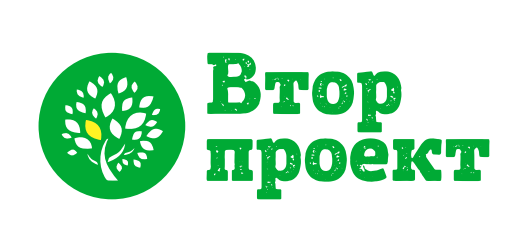 ПРИЛОЖЕНИЕ № 2 к Договору коммерческой концессии № __                                                                                         от «__» ___ 20__ г.ПЕРЕЧЕНЬ ДОКУМЕНТОВ И МАТЕРИАЛОВ, ПЕРЕДАВАЕМЫХ ПОЛЬЗОВАТЕЛЮУправленческий учет: доступ в Google-таблицы в виде логина и пароля.Доступ к Сrm-системе Bitrix24 в виде логина и пароля.Пакет документов, необходимый для ведения деятельности (бланки БСО для приема вторсырья, Торг – 12, квитанции водителей, коммерческое предложение, книга выдачи денег, образец договора с поставщиками, образец договора с покупателями вторсырья, пояснение в банк, бланк претензий, вся документация для производства: листы учета времени, отчеты прессовщиков, отчеты сортировщика, листы приема сырья на склад, доверенности, акты утилизации, спецификации, ярлыки для тюков, графики дежурств, графики работы, листы оплаты труда, инвентаризационная ведомость, чек листы ежедневных осмотров, виды и периодичность работ и другие необходимые документы для ведения деятельности).Скрипты входящих вызовов. Должностные инструкции, договора на оказание услуг сотрудниками и контрагентами для исполнения обязательств по приему и сортировке вторсырья. Сайт на поддомене vtorproekt.com, настройка и ведение контекстной рекламы.Брендбук (обозначение всех фирменных стилей и шрифтов и всех рекламных материалов, предназначенные для нашей деятельности, фирменные бланки).Охрана Труда (пакет документов для ведения нашей деятельности).Видеокурс для обучения СРМ системе (разовый). Обучение Финансовой деятельности в управленческом учете. Курс «Менторство для предпринимателей».Материалы для видеообучения производственным процессам для управляющего склада.ПРИЛОЖЕНИЕ № 3                                                                  к Договору коммерческой концессии № __                                                                                       от «__» _______ 20__ г.АКТ ПРИЕМА-ПЕРЕДАЧИИндивидуальный предприниматель Топильский Борис Викторович, (ИНН 744918805321), именуемый в дальнейшем «Правообладатель», с одной стороны, и __________________________________, действующий (ее) на основании ______________, именуемый (ое) в дальнейшем «Пользователь», с другой стороны, именуемые совместно «Стороны», а по отдельности «Сторона», составили настоящий Акт приема-передачи (далее по тексту - Акт) о нижеследующем:1. Правообладатель передал, а Пользователь принял в соответствии с условиями Договора коммерческой концессии № __ от «__» _____ 20__ года посредством получения персонального доступа к репозиторию, все документы и материалы, указанные в Приложении № 2 к Договору коммерческой концессии № __ от «__» ___ 20___ года. 2. Пользователь не имеет претензий относительно качества, количества и объема полученных по настоящему Акту приема-передачи документов и материалов, а также стоимости Договора.3. Настоящий Акт приема-передачи составлен в 2 (двух) экземплярах, имеющих равную юридическую силу, по одному для каждой Стороны. ПОДПИСИ СТОРОН:ПЕРЕЧЕНЬинструкций, видео-обучения, бизнес-процессов, инструментов и регламентов, входящих в Базу Знаний “Вторпроект” и обязательных к исполнению Пользователем в своей деятельности при использовании КИПКоммуникация “Вторпроект” Работа с задачами и событиями в Битрикс24 Эффективное планирование дня Регламент: Поиск помещения Расположение оборудования на складе Регламент: Покупка оборудования Регламент проведения встречи руководителя отдела с новым партнером для изучения работы инструментов отдела “Маркетинг” Оргсхема филиала компании “Вторпроект” Видеоурок "Какое вторсырье необходимо принимать первые 6-10 месяцев" Должностная инструкция и Регламент работы Исполнительного директора Должностная инструкция и Регламент работы Кассира-учетчика Должностная инструкция и Регламент работы Водителя-экспедитора Должностная инструкция и Регламент работы Кладовщика Должностная инструкция и Регламент работы Прессовщика Должностная инструкция и Регламент работы Грузчика Должностная инструкция и Регламент работы Водителя погрузчика Брендбук и Рекламная продукция Целевая аудитория (аватар клиента) Обходы предприятий Видеоуроки по Битрикс24 Регламент проведения встречи руководителя отдела с новым партнером для изучения работы инструментов отдела продаж Инструкция по работе с Прайс-лист. Онлайн Глоссарий “Вторпроект” Ежедневная документация (шаблоны) Инструкция по Управленческому учету Регламент проведения встречи руководителя отдела с новым партнером для изучения работы инструментов финансового отдела Видеообучение по Бережливому производству Видеообучение “Как происходит сдача вторсырья” Регламент проведения встречи руководителя отдела с новым партнером для изучения работы инструментов отдела сбыта Продажа и Логистика по РФ Все материалы обновляются и дополняются на постоянной основе, расположены и всегда доступны для Пользователя в сети “Интернет”, на ресурсе “Гугл Диск”, в папке “Рабочий стол (для партнеров)”__________________________________, а также в Базе Знаний CRM-системы “Битрикс24” _____________________________________. ПРАВООБЛАДАТЕЛЬ:ИП Топильский Борис Викторович  ИНН: 744918805321ОГРНИП: 315744900008092Юридический адрес: 454079, г. Челябинск, ул. 2ая Эльтонская, д. 40а, кв. 99Адрес для корреспонденции: 454108, г. Челябинск, а/я 9801Банк: ТОЧКА ПАО БАНКА "ФК ОТКРЫТИЕ"Р/с: 40802810505500015669К/с: 30101810845250000999БИК: 044525999E-mail: fr@vtorproekt.comТел. для связи: +7 (900) 093-98-02  _____________  /Б.В. Топильский/ПОЛЬЗОВАТЕЛЬ:ПРИЛОЖЕНИЕ № 1 к Договору коммерческой концессии № __ от «__» ____ 20__ г.ПРАВООБЛАДАТЕЛЬ:ИП Топильский Борис Викторович  ИНН: 744918805321ОГРНИП: 315744900008092Юридический адрес: 454079, г. Челябинск, ул. 2ая Эльтонская, д. 40а, кв. 99Адрес для корреспонденции: 454108, г. Челябинск, а/я 9801Банк: ТОЧКА ПАО БАНКА "ФК ОТКРЫТИЕ"Р/с: 40802810505500015669К/с: 30101810845250000999БИК: 044525999E-mail: fr@vtorproekt.comТел. для связи: +7 (900) 093-98-02  _____________  /Б.В. ТопильскийПОЛЬЗОВАТЕЛЬ:ПРАВООБЛАДАТЕЛЬ:ИП Топильский Борис Викторович  ИНН: 744918805321ОГРНИП: 315744900008092Юридический адрес: 454079, г. Челябинск, ул. 2ая Эльтонская, д. 40а, кв. 99Адрес для корреспонденции: 454108, г. Челябинск, а/я 9801Банк: ТОЧКА ПАО БАНКА "ФК ОТКРЫТИЕ"Р/с: 40802810505500015669К/с: 30101810845250000999БИК: 044525999E-mail: fr@vtorproekt.comТел. для связи: +7 (900) 093-98-02  _____________  /Б.В. ТопильскийПОЛЬЗОВАТЕЛЬ:ПРАВООБЛАДАТЕЛЬ:ИП Топильский Борис Викторович  ИНН: 744918805321ОГРНИП: 315744900008092Юридический адрес: 454079, г. Челябинск, ул. 2ая Эльтонская, д. 40а, кв. 99Адрес для корреспонденции: 454108, г. Челябинск, а/я 9801Банк: ТОЧКА ПАО БАНКА "ФК ОТКРЫТИЕ"Р/с: 40802810505500015669К/с: 30101810845250000999БИК: 044525999E-mail: fr@vtorproekt.comТел. для связи: +7 (900) 093-98-02  _____________  /Б.В. ТопильскийПОЛЬЗОВАТЕЛЬ:ПРИЛОЖЕНИЕ № 4 к Договору коммерческой концессии № ___ от «___» ____ 20___ г.ПРАВООБЛАДАТЕЛЬ:ИП Топильский Борис Викторович  ИНН: 744918805321ОГРНИП: 315744900008092Юридический адрес: 454079, г. Челябинск, ул. 2ая Эльтонская, д. 40а, кв. 99Адрес для корреспонденции: 454108, г. Челябинск, а/я 9801Банк: ТОЧКА ПАО БАНКА "ФК ОТКРЫТИЕ"Р/с: 40802810505500015669К/с: 30101810845250000999БИК: 044525999E-mail: fr@vtorproekt.comТел. для связи: +7 (900) 093-98-02  _____________  /Б.В. ТопильскийПОЛЬЗОВАТЕЛЬ: